май , апрель 2018г. прошли репетиции и изготовления реквизита для  свадебного фольклорно-обрядового праздника «Дарение свадебной рубахи»Цель: Подготовка к защите звания «Народный». Возрождение и сохранение народных традиций.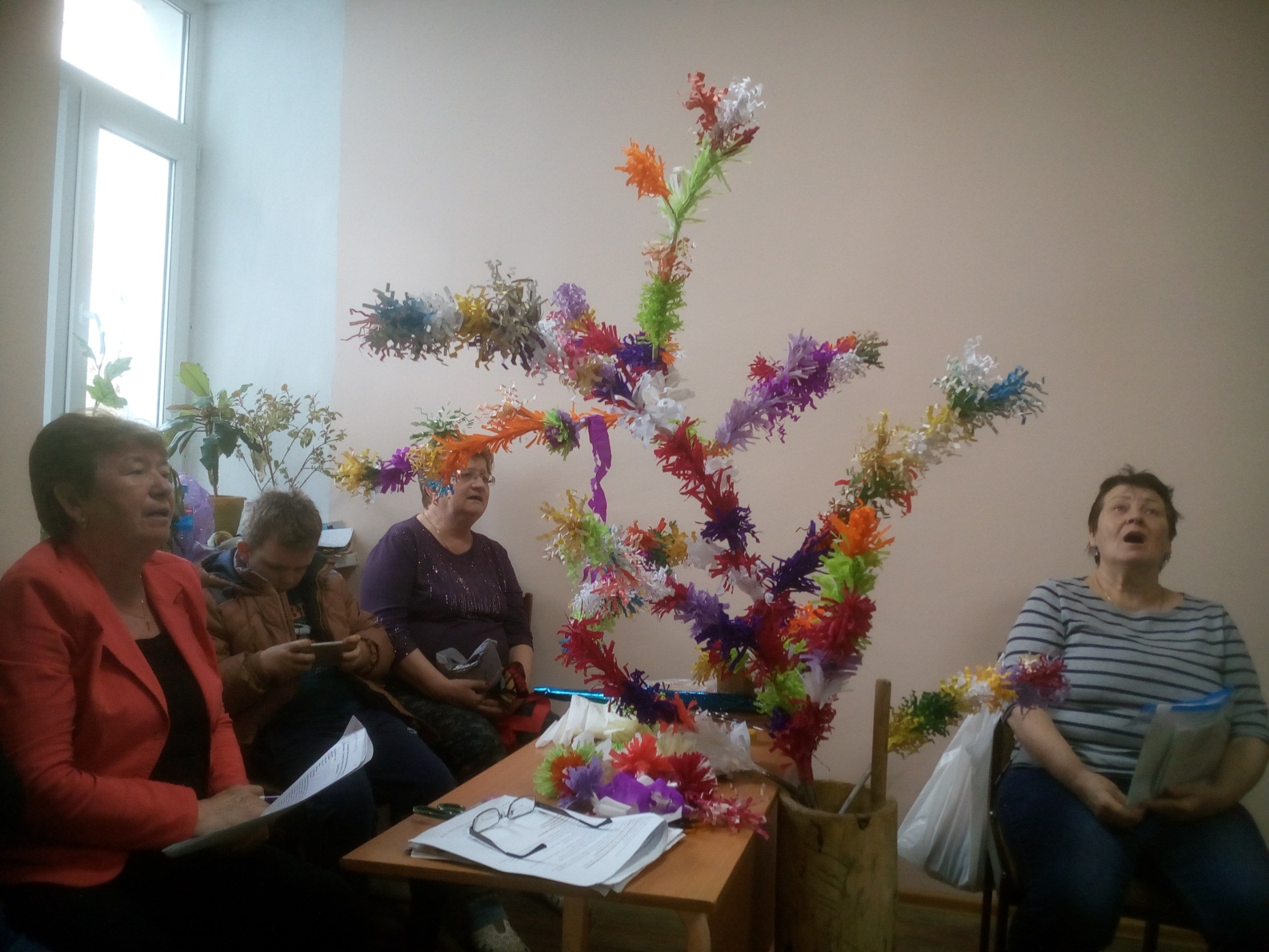 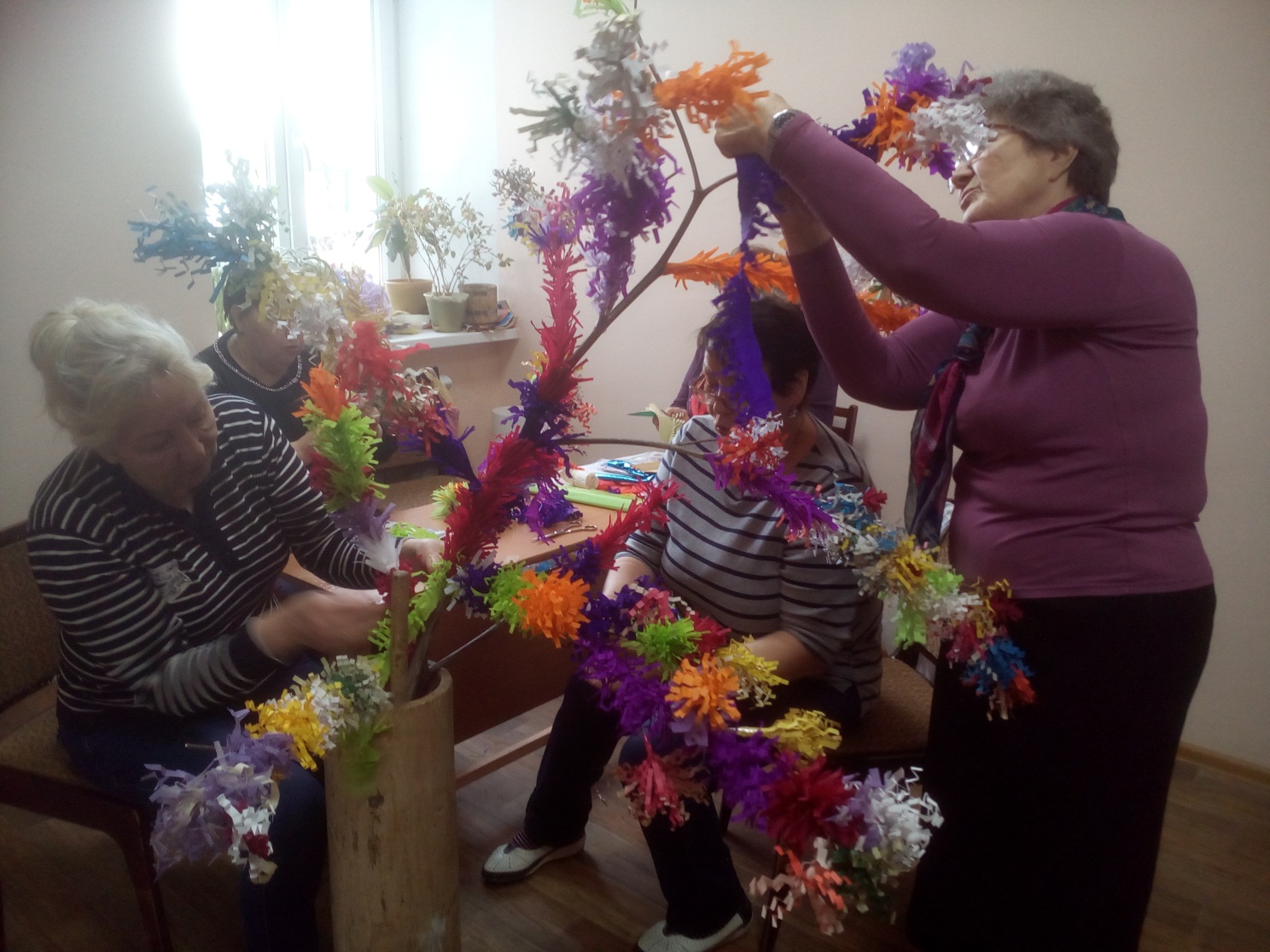 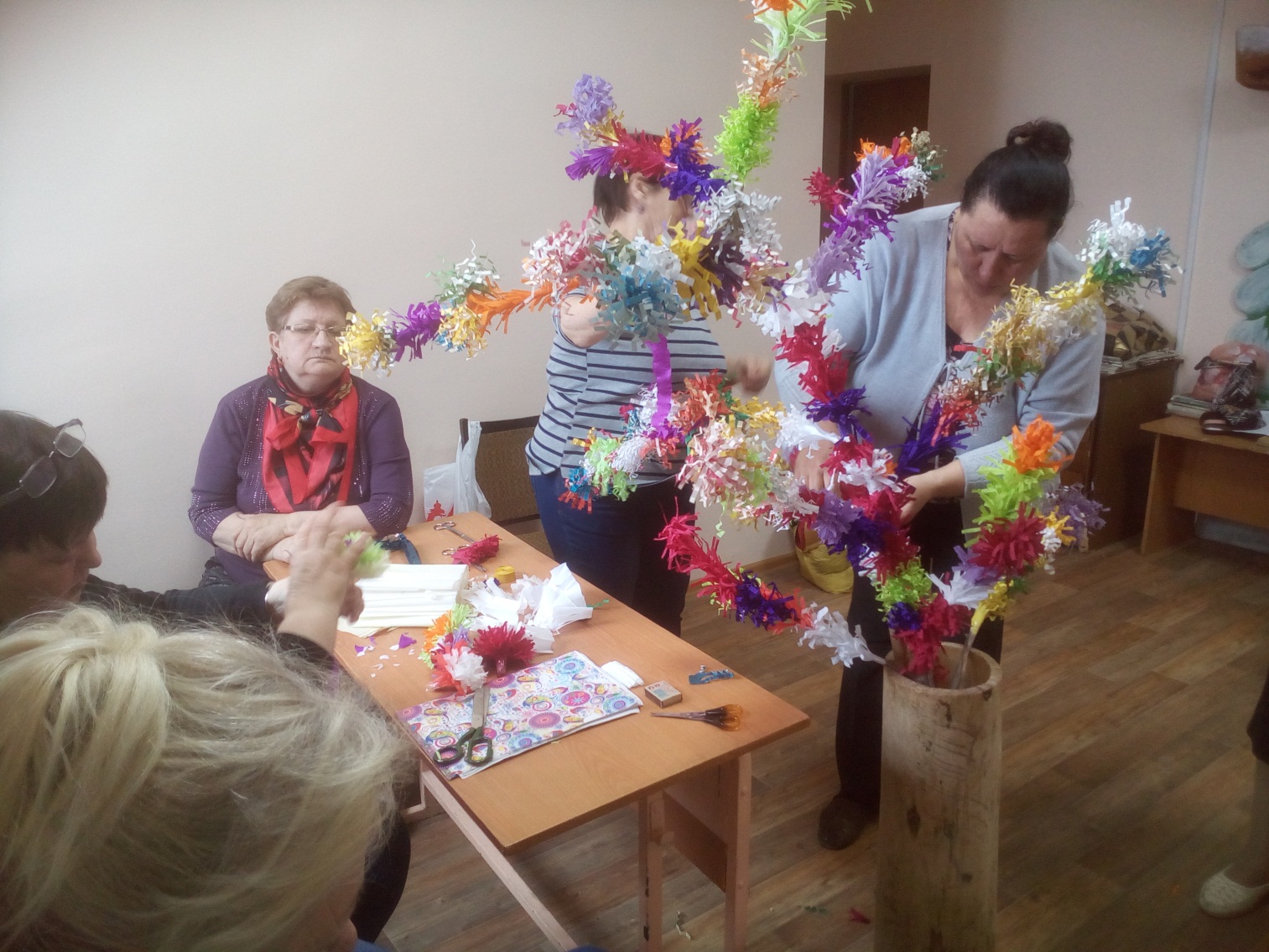 